Policy Title: NG-IRS Solicitation Language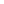 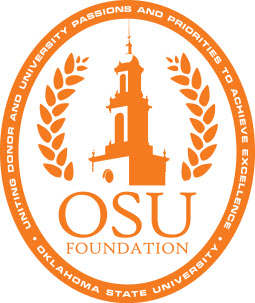 Department Owner: AccountingOriginal Issue Date: 10/21/2014Revision Date: 10/21/2014Policy  Number: 404Policy  Contact: Associate Vice President for FinanceACCOUNTING                                DEPARTMENTAL PROCEDURE ACCOUNTING                                DEPARTMENTAL PROCEDURE Printed copies are for reference only.  Please refer to the electronic copy for the latest version.Printed copies are for reference only.  Please refer to the electronic copy for the latest version.